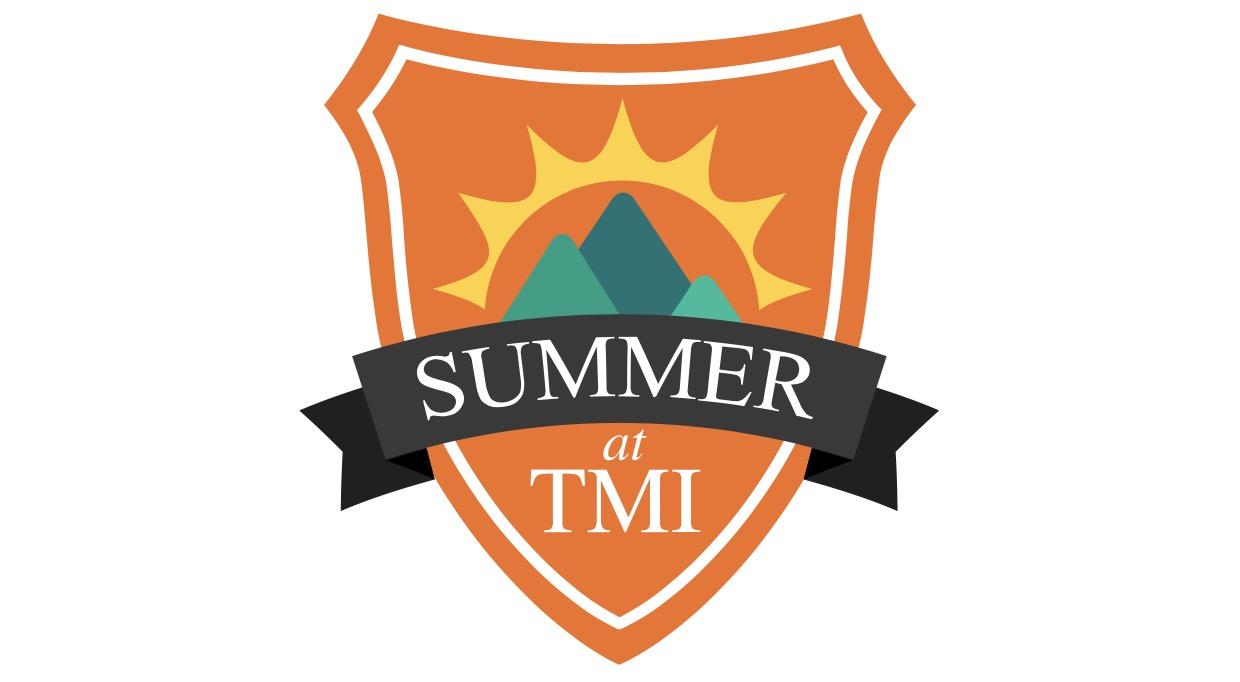 HEALTH CARE DIRECTORPurpose: Manages the camp health and safety program, provides medical treatment to campers and staff when necessary, administers medication to campers, complies with all required documentation, and acts as a health educator for campers and staff. Accountability: the Health Care Director is accountable to the Director of Auxiliary Programs.Responsibilities:Oversee the preseason set-up and the postseason closing of the Health Center area, which includes performing an opening/closing inventory of all supplies and equipment and ordering supplies/equipment as needed and approved.Assess and assist with the health and hygiene needs of campers. Administer medication and treatment to campers throughout their stay at camp.Identify pertinent camper medical needs (caution sheets, special diets, etc.) and ensures that this information is communicated with the appropriate staff.Provide for proper nursing intervention regarding camper and/or staff illness, condition, or emergency care and makes appropriate referrals and provides for follow up care as warranted.Administer immediate first aid to injured parties, performs nursing assessments, implements nursing intervention as guided by nursing judgment.Keep records regarding administration of medication, prescribed treatments, and other health and medical needs. Follow state and ACA standards in maintaining such records.Familiar with the health protocols and standing orders approved by a designated physician, and follows protocols with campers and staff.Make rounds throughout the camp checking on campers, staff and the health and safety of the camp in general. Report facility and grounds health risk factors.Complete and follow up on incident reports.Perform other duties as assigned. Available employment dates are June 3-July 26, 2024. No camp the week of July 1-5, 2024Discounted fees may be available if enrolling your own children in summer camp.